Pattern Cards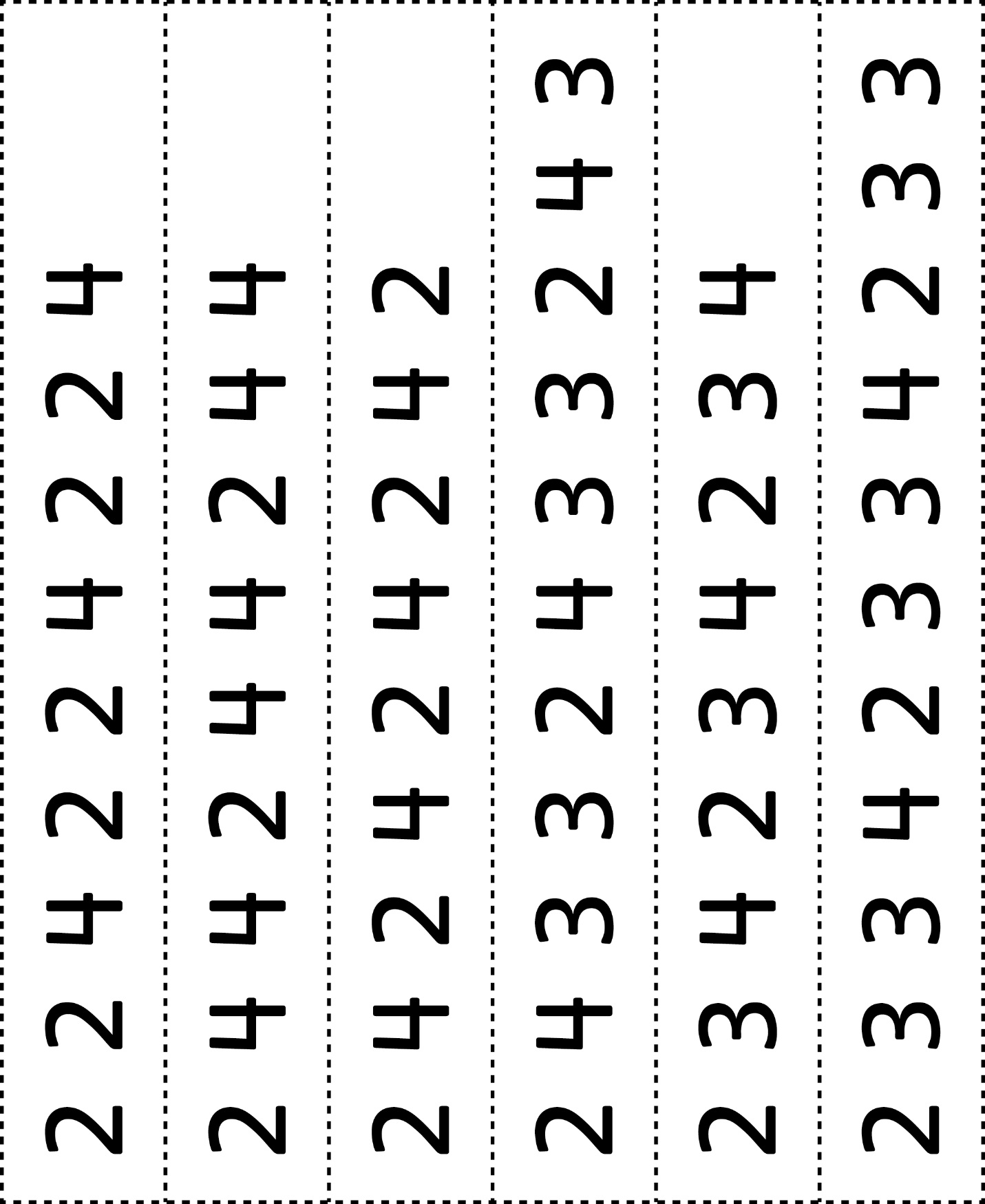 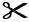 Pattern Cards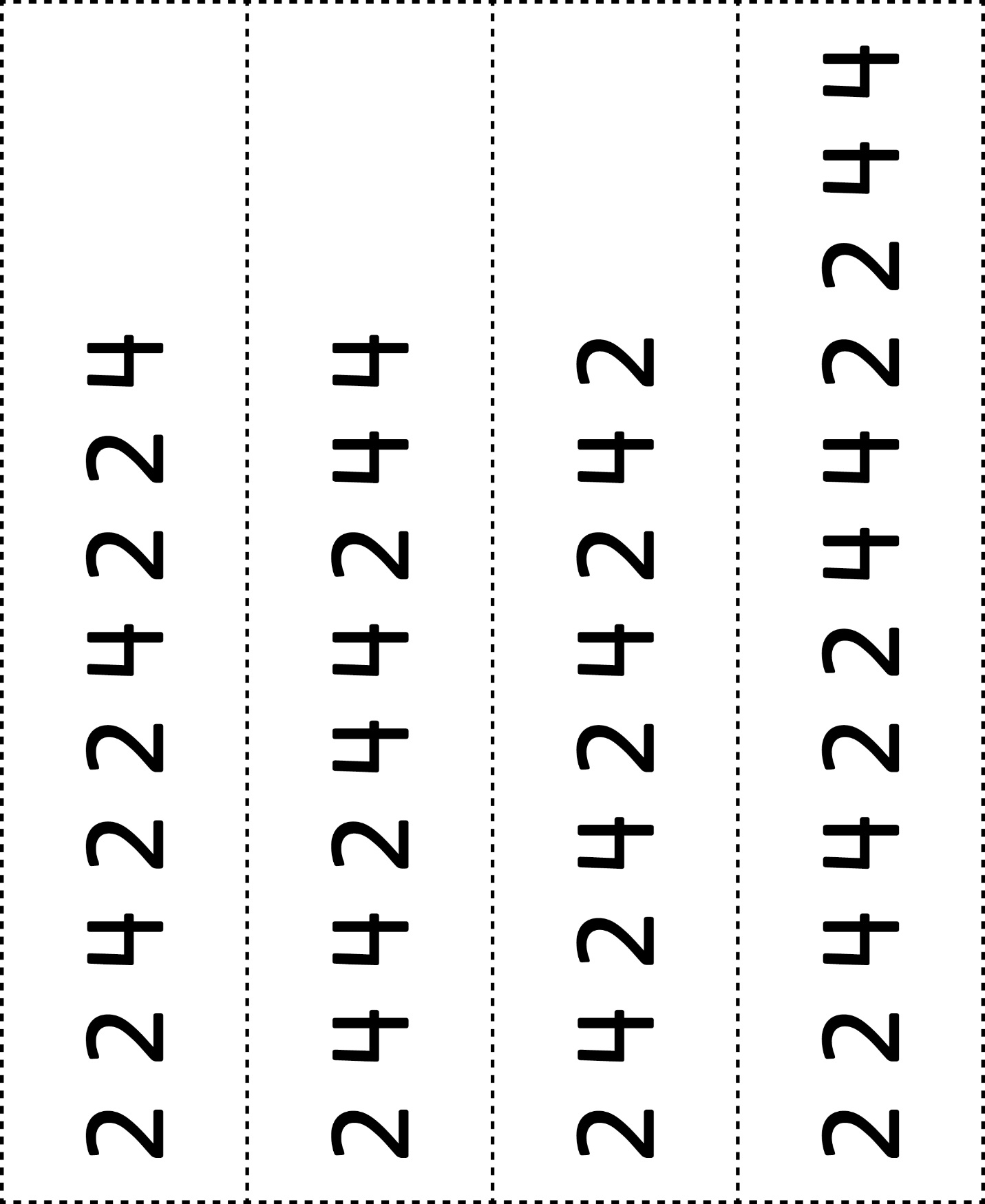 